2021-2022 NOMINATION FORM 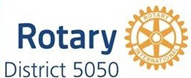 ROTARY PUBLIC IMAGE AWARDThis award recognizes Clubs which “tell the Rotary Story”, with an emphasis on promotion in all its aspects to both your own members and to the public, in the 2021-2022 Rotary year.Name of Rotary Club: _____________________________________________________Club President Name: _____________________________________________________Telephone Number: ___________________	Email: ___________________________Describe how your Club and/or individual members promoted the “Rotary Story”.___________________________________________________________________________________________________________________________________________________________________________________________________________________________________________________________________________________________________________________________________________________________________________________________________________________________________________________________________________________________________________________________________________________________________________________________________________________________________________________________________________________________________________________________________________________________________________________________________________________________________________________________________________________________________________________________________________________________